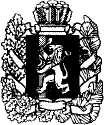 АДМИНИСТРАЦИЯ МАНСКОГО РАЙОНА КРАСНОЯРСКОГО КРАЯПОСТАНОВЛЕНИЕОб обеспечении безопасности людейна водных объектах Манского района Во исполнение п.24 ч.1 ст.15 Федерального Закона от 06.10.2003г. № 131-ФЗ «Об общих принципах организации местного самоуправления в  Российской Федерации», постановления Совета администрации Красноярского края от 21.04.2008 №189-п, руководствуясь п. 1 ст.33 Устава района, администрация района ПОСТАНОВЛЯЕТ:1.Запретить купание людей на р. Мана.2.Местом отдыха населения у водных объектов считать с. Нарва «Барзаначка», п. Большой Унгут «Баранчик». 3.Главному специалисту по дорогам, транспорту, связи, энергетики и природопользованию администрации Манского района Белянину Д.А. на водных объектах района обеспечить установку информационных щитов о запрете купания в местах, не отведенных для данных целей.       4.Настоящее постановление вступает в силу с момента опубликования в информационном бюллетене «Ведомости Манского района». Глава администрации района                                                      Л.И. Федотенко 23.05.2012с. Шалинское                                №380